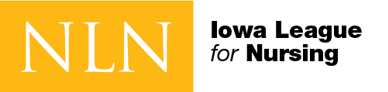 Greetings! Every day is an exciting day in the life of an RN! Whether you are completing another year as an educator, or are new graduate nurses preparing to enter the workforce, we’d like to take this opportunity to invite you to consider membership in the Iowa League for Nursing (ILN)! Although we are currently a small organization, our message is strong and our mission clear. The ILN, a Constituent League of the National League for Nursing (NLN), is the voice of nursing education today. We work toward improving nursing education through scholarships, research, and evidence-based practice. We provide several scholarships annually to deserving students and faculty. We serve to disseminate information regarding upcoming programs and educational opportunities for nurse educators across the nation. NLN membership allows us to access the Journal of Nursing Education, providing us with the latest information and research regarding education in our field.  (ILN and NLN membership are separate and not dependent upon each other).Current students can join the Iowa League for Nursing for a $10 membership fee! Join us today!You will be informed of national and statewide endeavors through newsletters and minutes from meetings. You will be contributing to ongoing nursing education through scholarshipsYou will gain a voice in a professional organization. MEMBERSHIP APPLICATION/RENEWAL FORM (Please print clearly.)Name                                                                         Mailing Address   ____________________  City   __________________    State ____  Zip ______                  Daytime Phone                                                   Cell Phone                                        Email ___                                                               Alternative email address					 Employer                                                                         Position                                                                                 I agree to have my information shared with members via Membership Directory.    Yes    NoI would be willing to serve the organization as: (Check as many as you are interested in)                  Officers                                 Other positions          (position descriptions can be found on the ILN website) __     President-elect (2020)       __   Member Director             __ Nominating Committee __ Membership Committee __     Secretary (2020)                __  Finance Committee       __ Strategic planning               __    Treasurer (2020)                 __ Scholarship Committee     __ Website/FaceBook coordinatorI was referred to the ILN by:                                                                      (Name of referring member.)Please remit your 2020 membership fee (along with this form) by check payable to:   Iowa League for Nursing  	(Or renew with Paypal at the website above).		                                                                   1414 Membership fees:                                                                                                                _____$350 Lifetime Membership           _____$10 Student Membership (annual)    _____$40 1 Yr Membership     _____$75 2 Yr Membership                   _____ $110.00 3 Yr Membership                  _____$145.00 4 Yr Membership_____$180.00 5 Yr Membership       Optional Scholarship fund donation________